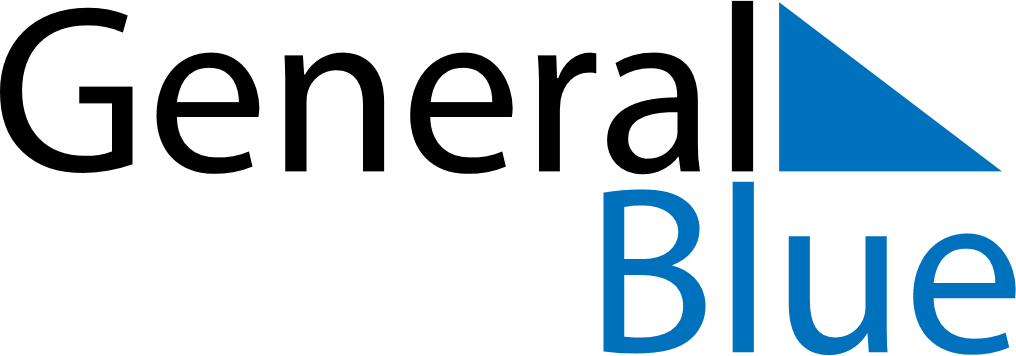 May 2019May 2019May 2019HaitiHaitiSundayMondayTuesdayWednesdayThursdayFridaySaturday1234Labour Day56789101112131415161718Flag and Universities’ Day19202122232425262728293031Ascension Day